Supplementary materialsGenetic variation in the Major Histocompatibility Complex and association with depression Supplementary figure 1: correlation between frequencies in the PGC and UKBIn Supplementary Figure 1, frequencies are expressed as -log10 to highlight rare alleles.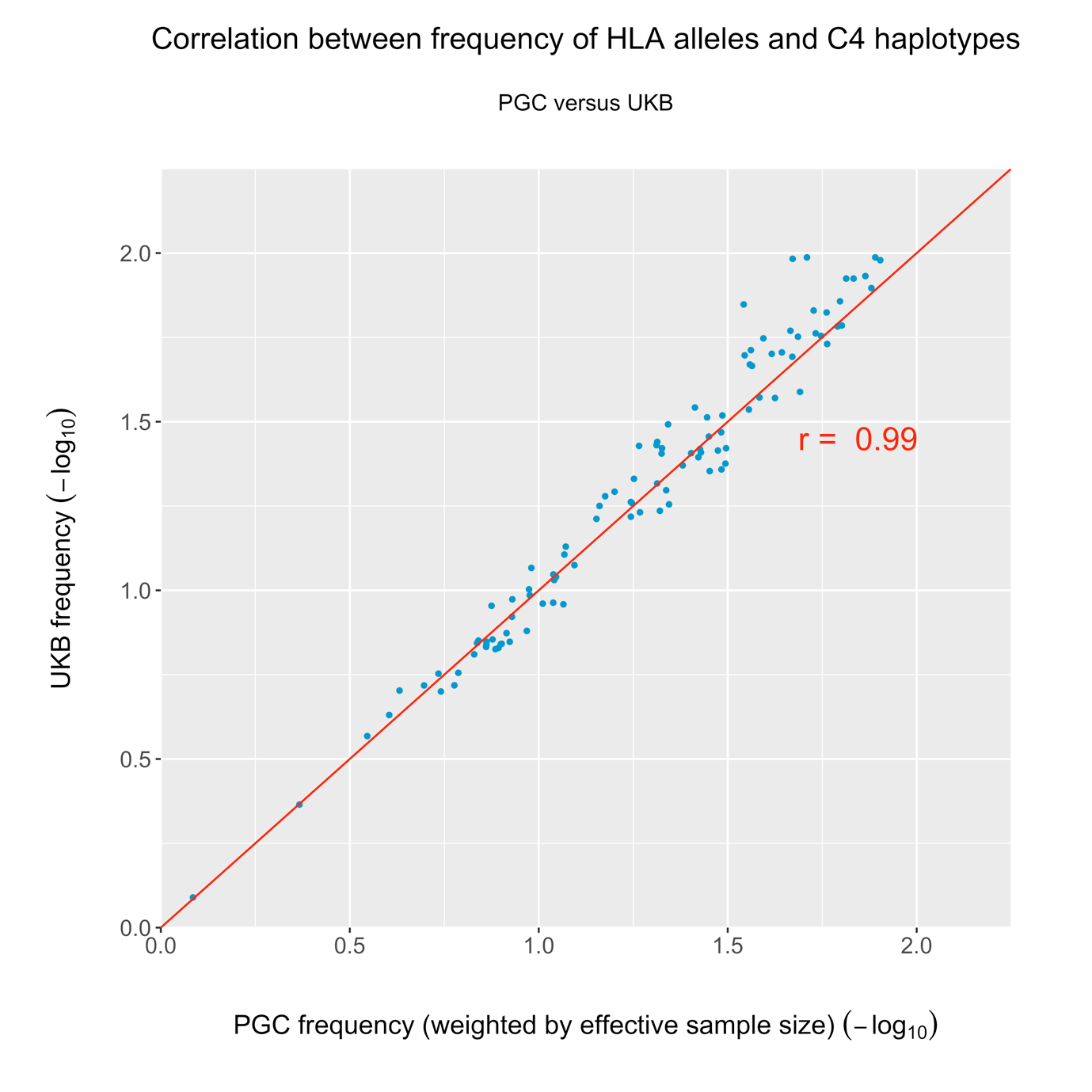 Supplementary Figure 1: Correlation between frequency (-log10) of HLA alleles and C4 haplotypes common to the PGC and UKB, weighted by effective sample size in the PGC. Supplementary figure 2: correlation between info scores in the PGC and UKB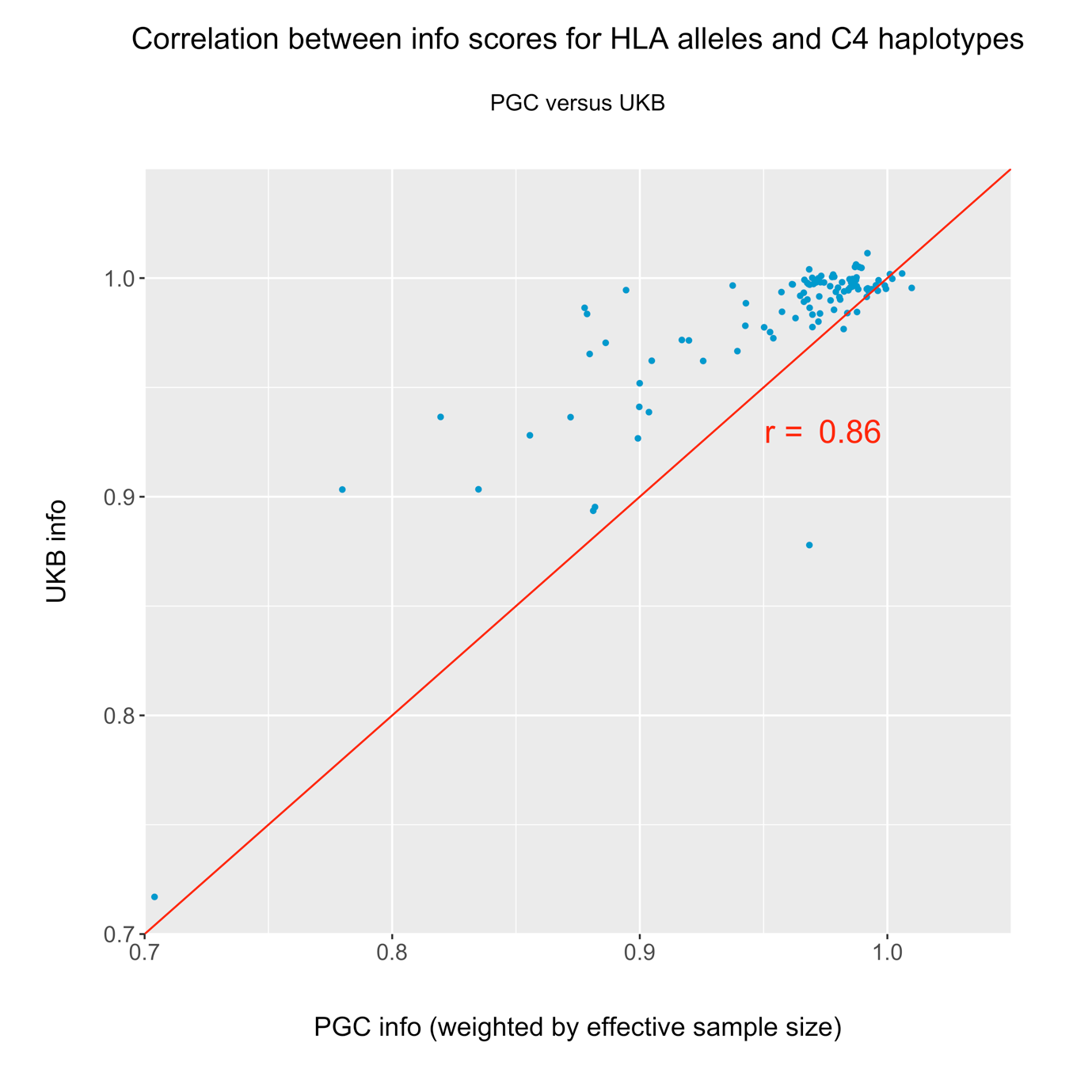 Supplementary Figure 2: Correlation between info scores for HLA alleles and C4 haplotypes common to the PGC and UKB, weighted by effective sample size in the PGC. AcknowledgementsWe thank contributors to the primary studies comprising the PGC sample in this paper. EDINBURGH: Genotyping was conducted at the Genetics Core Laboratory at the Clinical Research Facility (University of Edinburgh). GSK_MUNICH: We thank all participants in the GSK-Munich study. We thank numerous people at GSK and Max-Planck Institute, BKH Augsburg and Klinikum Ingolstadt in Germany who contributed to this project. MARS: This work was funded by the Max Planck Society, by the Max Planck Excellence Foundation, and by a grant from the German Federal Ministry for Education and Research (BMBF) in the National Genome Research Network framework (NGFN2 and NGFN-Plus, FKZ 01GS0481), and by the BMBF Program FKZ 01ES0811. We acknowledge all study participants. We thank numerous people at Max-Planck Institute, and all study sites in Germany and Switzerland who contributed to this project. Controls were from the Dortmund Health Study which was supported by the German Migraine & Headache Society, and by unrestricted grants to the University of Münster from Almirall, Astra Zeneca, Berlin Chemie, Boehringer, Boots Health Care, Glaxo-Smith-Kline, Janssen Cilag, McNeil Pharma, MSD Sharp & Dohme, and Pfizer. Blood collection was funded by the Institute of Epidemiology and Social Medicine, University of Münster. Genotyping was supported by the German Ministry of Research and Education (BMBF grant 01ER0816). NESDA: The infrastructure for the NESDA study (www.nesda.nl) is funded through the Geestkracht program of the Netherlands Organisation for Health Research and Development (ZonMw, grant number 10-000-1002) and financial contributions by participating universities and mental health care organizations (VU University Medical Center, GGZ inGeest, Leiden University Medical Center, Leiden University, GGZ Rivierduinen, University Medical Center Groningen, University of Groningen, Lentis, GGZ Friesland, GGZ Drenthe, Rob Giel Onderzoekscentrum). Genotyping was supported by the Biobanking and Biomolecular Resources Research Infrastructure (BBMRI-NL) and National Institutes of Health (Genetic Association Information Network (GAIN) of the Foundation for the National Institutes of Health, Grand Opportunity grants 1RC2 MH089951 and 1RC2 MH089995). NTR: is supported by NWO(480-15-001/674); BBMRI –NL:  Biobanking and Biomolecular Resources Research Infrastructure (184.021.007 and  BBMRI-NL2.0 184.033.111); Genotyping was supported BBMRI-NL, the Avera Institute, Sioux Falls (USA) and National Institutes of Health (Genetic Association Information Network (GAIN) of the Foundation for the National Institutes of Health, Grand Opportunity grants 1RC2 MH089951 and 1RC2 MH089995). PsyColaus: PsyCoLaus/CoLaus received additional support from research grants from GlaxoSmithKline and the Faculty of Biology and Medicine of Lausanne. QIMR: We thank the twins and their families for their willing participation in our studies. RADIANT: This report represents independent research funded by the National Institute for Health Research (NIHR) Biomedical Research Centre at South London and Maudsley NHS Foundation Trust, and King’s College London. The views expressed are those of the authors and not necessarily those of the NHS, the NIHR, or the Department of Health. Rotterdam Study: The Rotterdam Study is also funded by Erasmus Medical Center and Erasmus University. SHIP-LEGEND/TREND: SHIP is part of the Community Medicine Research net of the University of Greifswald which is funded by the Federal Ministry of Education and Research (grants 01ZZ9603, 01ZZ0103, and 01ZZ0403), the Ministry of Cultural Affairs, and the Social Ministry of the Federal State of Mecklenburg-West Pomerania. Genotyping in SHIP was funded by Siemens Healthineers and the Federal State of Mecklenburg-West Pomerania. Genotyping in SHIP-TREND-0 was supported by the Federal Ministry of Education and Research (grant 03ZIK012). STAR*D: The authors appreciate the efforts of the STAR*D investigator team for acquiring, compiling, and sharing the STAR*D clinical data set. TwinGene: thanks the Karolinska Institutet for infrastructural support of the Swedish Twin Registry. Funding support for the Genome-Wide Association of Schizophrenia Study was provided by the National Institute of Mental Health (R01 MH67257, R01 MH59588, R01 MH59571, R01 MH59565, R01 MH59587, R01 MH60870, R01 MH59566, R01 MH59586, R01 MH61675, R01 MH60879, R01 MH81800, U01 MH46276, U01 MH46289 U01 MH46318, U01 MH79469, and U01 MH79470) and the genotyping of samples was provided through the Genetic Association Information Network (GAIN). The datasets used for the analyses described in this manuscript were obtained from the database of Genotypes and Phenotypes (dbGaP) found at http://www.ncbi.nlm.nih.gov/gap through dbGaP accession number phs000021.v3.p2. Samples and associated phenotype data for the Genome-Wide Association of Schizophrenia Study were provided by the Molecular Genetics of Schizophrenia Collaboration (PI: Pablo V. Gejman, Evanston Northwestern Healthcare (ENH) and Northwestern University, Evanston, IL, USA). Funding sourcesThe table below lists the funding that supported the primary studies in this paper. Full author list for the Major Depressive Disorder Working Group of the Psychiatric Genomics ConsortiumNaomi R Wray* 1, 2Stephan Ripke* 3, 4, 5Manuel Mattheisen* 6, 7, 8, 9Maciej Trzaskowski* 1Enda M Byrne 1Abdel Abdellaoui 10Mark J Adams 11Esben Agerbo 9, 12, 13Tracy M Air 14Till F M Andlauer 15, 16Silviu-Alin Bacanu 17Marie Bækvad-Hansen 9, 18Aartjan T F Beekman 19Tim B Bigdeli 17, 20Elisabeth B Binder 15, 21Douglas H R Blackwood 11Julien Bryois 22Henriette N Buttenschøn 9, 23  Jonas Bybjerg-Grauholm 9, 18Na Cai 24, 25Enrique Castelao 26Jane Hvarregaard Christensen 7, 8, 9Toni-Kim Clarke 11Jonathan R I Coleman 27Lucía Colodro-Conde 28Baptiste Couvy-Duchesne 2, 29Nick Craddock 30Gregory E Crawford 31, 32Gail Davies 33Ian J Deary 33Franziska Degenhardt 34, 35Eske M Derks 28Nese Direk 36, 37Conor V Dolan 10, 118Erin C Dunn 38, 39, 40Thalia C Eley 27Valentina Escott-Price 41Farnush Farhadi Hassan Kiadeh 42Hilary K Finucane 43, 44Jerome C Foo 45Andreas J Forstner 34, 35, 46, 47Josef Frank 45Héléna A Gaspar 27Michael Gill 48Fernando S Goes 49Scott D Gordon 28Jakob Grove 7, 8, 9, 50Lynsey S Hall 11, 51Christine Søholm Hansen 9, 18Thomas F Hansen 52, 53, 54Stefan Herms 34, 35, 47Ian B Hickie 55Per Hoffmann 34, 35, 47Georg Homuth 56Carsten Horn 57Jouke-Jan Hottenga 10,118David M Hougaard 9, 18Marcus Ising 58Rick Jansen 19Ian Jones 59Lisa A Jones 60Eric Jorgenson 61James A Knowles 62Isaac S Kohane 63, 64, 65Julia Kraft 4Warren W. Kretzschmar 66Jesper Krogh 67Zoltán Kutalik 68, 69Yihan Li 66Penelope A Lind 28Donald J MacIntyre 70, 71Dean F MacKinnon 49Robert M Maier 2Wolfgang Maier 72Jonathan Marchini 73Hamdi Mbarek 10, 118Patrick McGrath 74Peter McGuffin 27Sarah E Medland 28Divya Mehta 2, 75Christel M Middeldorp 10, 76, 77Evelin Mihailov 78Yuri Milaneschi 19Lili Milani 78Francis M Mondimore 49Grant W Montgomery 1Sara Mostafavi 79, 80Niamh Mullins 27Matthias Nauck 81, 82Bernard Ng 80Michel G Nivard 10, 118Dale R Nyholt 83Paul F O'Reilly 27Hogni Oskarsson 84Michael J Owen 59Jodie N Painter 28Carsten Bøcker Pedersen 9, 12, 13Marianne Giørtz Pedersen 9, 12, 13Roseann E. Peterson 17, 85Erik Pettersson 22Wouter J Peyrot 19Giorgio Pistis 26Danielle Posthuma 86, 87Jorge A Quiroz 88Per Qvist 7, 8, 9John P Rice 89Brien P. Riley 17Margarita Rivera 27, 90Saira Saeed Mirza 36Robert Schoevers 91Eva C Schulte 92, 93Ling Shen 61Jianxin Shi 94Stanley I Shyn 95Engilbert Sigurdsson 96Grant C B Sinnamon 97Johannes H Smit 19Daniel J Smith 98Hreinn Stefansson 99Stacy Steinberg 99Fabian Streit 45Jana Strohmaier 45Katherine E Tansey 100Henning Teismann 101Alexander Teumer 102Wesley Thompson 9, 53, 103, 104Pippa A Thomson 105Thorgeir E Thorgeirsson 99Matthew Traylor 106Jens Treutlein 45Vassily Trubetskoy 4André G Uitterlinden 107Daniel Umbricht 108Sandra Van der Auwera 109Albert M van Hemert 110Alexander Viktorin 22Peter M Visscher 1, 2Yunpeng Wang 9, 53, 104Bradley T. Webb 111Shantel Marie Weinsheimer 9, 53Jürgen Wellmann 101Gonneke Willemsen 10,118Stephanie H Witt 45Yang Wu 1Hualin S Xi 112Jian Yang 2, 113Futao Zhang 1Volker Arolt 114Bernhard T Baune 115Klaus Berger 101Dorret I Boomsma 10,118Sven Cichon 34, 47, 116, 117Udo Dannlowski 114EJC de Geus 10, 118J Raymond DePaulo 49Enrico Domenici 119Katharina Domschke 120Tõnu Esko 5, 78Hans J Grabe 109Steven P Hamilton 121Caroline Hayward 122Andrew C Heath 89Kenneth S Kendler 17Stefan Kloiber 58, 123, 124Glyn Lewis 125Qingqin S Li 126Susanne Lucae 58Pamela AF Madden 89Patrik K Magnusson 22Nicholas G Martin 28Andrew M McIntosh 11, 33Andres Metspalu 78, 127Ole Mors 9, 128Preben Bo Mortensen 8, 9, 12, 13Bertram Müller-Myhsok 15, 16, 129Merete Nordentoft 9, 130Markus M Nöthen 34, 35Michael C O'Donovan 59Sara A Paciga 131Nancy L Pedersen 22Brenda WJH Penninx 19Roy H Perlis 38, 132David J Porteous 105James B Potash 133Martin Preisig 26Marcella Rietschel 45Catherine Schaefer 61Thomas G Schulze 45, 93, 134, 135, 136Jordan W Smoller 38, 39, 40Kari Stefansson 99, 137Henning Tiemeier 36, 138, 139Rudolf Uher 140Henry Völzke 102Myrna M Weissman 74, 141Thomas Werge 9, 53, 142Cathryn M Lewis 27, 143Douglas F Levinson 144Gerome Breen 27, 145Anders D Børglum 7, 8, 9Patrick F Sullivan 22, 146, 147, 1, Institute for Molecular Bioscience, The University of Queensland, Brisbane, QLD, AU2, Queensland Brain Institute, The University of Queensland, Brisbane, QLD, AU3, Analytic and Translational Genetics Unit, Massachusetts General Hospital, Boston, MA, US4, Department of Psychiatry and Psychotherapy, Universitätsmedizin Berlin Campus Charité Mitte, Berlin, DE5, Medical and Population Genetics, Broad Institute, Cambridge, MA, US6, Centre for Psychiatry Research, Department of Clinical Neuroscience, Karolinska Institutet, Stockholm, SE7, Department of Biomedicine, Aarhus University, Aarhus, DK8, iSEQ, Centre for Integrative Sequencing, Aarhus University, Aarhus, DK9, iPSYCH, The Lundbeck Foundation Initiative for Integrative Psychiatric Research, DK10 Netherlands Twin Register, Dept of Biological Psychology, Vrije Universiteit Amsterdam, Amsterdam, NL11, Division of Psychiatry, University of Edinburgh, Edinburgh, GB12, Centre for Integrated Register-based Research, Aarhus University, Aarhus, DK13, National Centre for Register-Based Research, Aarhus University, Aarhus, DK14, Discipline of Psychiatry, Adelaide Medical School, University of Adelaide, Adelaide, SA, AU15, Department of Translational Research in Psychiatry, Max Planck Institute of Psychiatry, Munich, DE16, Munich Cluster for Systems Neurology (SyNergy), Munich, DE17, Department of Psychiatry, Virginia Commonwealth University, Richmond, VA, US18, Center for Neonatal Screening, Department for Congenital Disorders, Statens Serum Institut, Copenhagen, DK19, Department of Psychiatry, Amsterdam UMC, Vrije Universiteit Amsterdam, NL 20, Virginia Institute for Psychiatric and Behavior Genetics, Richmond, VA, US21, Department of Psychiatry and Behavioral Sciences, Emory University School of Medicine, Atlanta, GA, US22, Department of Medical Epidemiology and Biostatistics, Karolinska Institutet, Stockholm, SE23, NIDO | Danmark, Regional Hospital West Jutland, DK24, Human Genetics, Wellcome Trust Sanger Institute, Cambridge, GB25, Statistical genomics and systems genetics, European Bioinformatics Institute (EMBL-EBI), Cambridge, GB26, Department of Psychiatry, University Hospital of Lausanne, Prilly, Vaud, CH27, Social Genetic and Developmental Psychiatry Centre, King's College London, London, GB28, Genetics and Computational Biology, QIMR Berghofer Medical Research Institute, Brisbane, QLD, AU29, Centre for Advanced Imaging, The University of Queensland, Brisbane, QLD, AU30, Psychological Medicine, Cardiff University, Cardiff, GB31, Center for Genomic and Computational Biology, Duke University, Durham, NC, US32, Department of Pediatrics, Division of Medical Genetics, Duke University, Durham, NC, US33, Centre for Cognitive Ageing and Cognitive Epidemiology, University of Edinburgh, Edinburgh, GB34, Institute of Human Genetics, University of Bonn, Bonn, DE35, Life&Brain Center, Department of Genomics, University of Bonn, Bonn, DE36, Epidemiology, Erasmus MC, Rotterdam, Zuid-Holland, NL37, Psychiatry, Dokuz Eylul University School Of Medicine, Izmir, TR38, Department of Psychiatry, Massachusetts General Hospital, Boston, MA, US39, Psychiatric and Neurodevelopmental Genetics Unit (PNGU), Massachusetts General Hospital, Boston, MA, US40, Stanley Center for Psychiatric Research, Broad Institute, Cambridge, MA, US41, Neuroscience and Mental Health, Cardiff University, Cardiff, GB42, Bioinformatics, University of British Columbia, Vancouver, BC, CA43, Department of Epidemiology, Harvard T.H. Chan School of Public Health, Boston, MA, US44, Department of Mathematics, Massachusetts Institute of Technology, Cambridge, MA, US45, Department of Genetic Epidemiology in Psychiatry, Central Institute of Mental Health,  Medical Faculty Mannheim, Heidelberg University, Mannheim, Baden-Württemberg, DE46, Department of Psychiatry (UPK), University of Basel, Basel, CH47, Human Genomics Research Group, Department of Biomedicine, University of Basel, Basel, CH48, Department of Psychiatry, Trinity College Dublin, Dublin, IE49, Psychiatry & Behavioral Sciences, Johns Hopkins University, Baltimore, MD, US50, Bioinformatics Research Centre, Aarhus University, Aarhus, DK51, Institute of Genetic Medicine, Newcastle University, Newcastle upon Tyne, GB52, Danish Headache Centre, Department of Neurology, Rigshospitalet, Glostrup, DK53, Institute of Biological Psychiatry, Mental Health Center Sct. Hans, Mental Health Services Capital Region of Denmark, Copenhagen, DK54, iPSYCH, The Lundbeck Foundation Initiative for Psychiatric Research, Copenhagen, DK55, Brain and Mind Centre, University of Sydney, Sydney, NSW, AU56, Interfaculty Institute for Genetics and Functional Genomics, Department of Functional Genomics, University Medicine and Ernst Moritz Arndt University Greifswald, Greifswald, Mecklenburg-Vorpommern, DE57, Roche Pharmaceutical Research and Early Development, Pharmaceutical Sciences, Roche Innovation Center Basel, F. Hoffmann-La Roche Ltd, Basel, CH58, Max Planck Institute of Psychiatry, Munich, DE59, MRC Centre for Neuropsychiatric Genetics and Genomics, Cardiff University, Cardiff, GB60, Department of Psychological Medicine, University of Worcester, Worcester, GB61, Division of Research, Kaiser Permanente Northern California, Oakland, CA, US62, Psychiatry & The Behavioral Sciences, University of Southern California, Los Angeles, CA, US63, Department of Biomedical Informatics, Harvard Medical School, Boston, MA, US64, Department of Medicine, Brigham and Women's Hospital, Boston, MA, US65, Informatics Program, Boston Children's Hospital, Boston, MA, US66, Wellcome Trust Centre for Human Genetics, University of Oxford, Oxford, GB67, Department of Endocrinology at Herlev University Hospital, University of Copenhagen, Copenhagen, DK68, Institute of Social and Preventive Medicine (IUMSP), University Hospital of Lausanne, Lausanne, VD, CH69, Swiss Institute of Bioinformatics, Lausanne, VD, CH70, Division of Psychiatry, Centre for Clinical Brain Sciences, University of Edinburgh, Edinburgh, GB71, Mental Health, NHS 24, Glasgow, GB72, Department of Psychiatry and Psychotherapy, University of Bonn, Bonn, DE73, Statistics, University of Oxford, Oxford, GB74, Psychiatry, Columbia University College of Physicians and Surgeons, New York, NY, US75, School of Psychology and Counseling, Queensland University of Technology, Brisbane, QLD, AU76, Child and Youth Mental Health Service, Children's Health Queensland Hospital and Health Service, South Brisbane, QLD, AU77, Child Health Research Centre, University of Queensland, Brisbane, QLD, AU78, Estonian Genome Center, University of Tartu, Tartu, EE79, Medical Genetics, University of British Columbia, Vancouver, BC, CA80, Statistics, University of British Columbia, Vancouver, BC, CA81, DZHK (German Centre for Cardiovascular Research), Partner Site Greifswald, University Medicine, University Medicine Greifswald, Greifswald, Mecklenburg-Vorpommern, DE82, Institute of Clinical Chemistry and Laboratory Medicine, University Medicine Greifswald, Greifswald, Mecklenburg-Vorpommern, DE83, Institute of Health and Biomedical Innovation, Queensland University of Technology, Brisbane, QLD, AU84, Humus, Reykjavik, IS85, Virginia Institute for Psychiatric & Behavioral Genetics, Virginia Commonwealth University, Richmond, VA, US86, Clinical Genetics, Vrije Universiteit Medical Center, Amsterdam, NL87, Complex Trait Genetics, Vrije Universiteit Amsterdam, Amsterdam, NL88, Solid Biosciences, Boston, MA, US89, Department of Psychiatry, Washington University in Saint Louis School of Medicine, Saint Louis, MO, US90, Department of Biochemistry and Molecular Biology II, Institute of Neurosciences, Center for Biomedical Research, University of Granada, Granada, ES91, Department of Psychiatry, University of Groningen, University Medical Center Groningen, Groningen, NL92, Department of Psychiatry and Psychotherapy, Medical Center of the University of Munich, Campus Innenstadt, Munich, DE93, Institute of Psychiatric Phenomics and Genomics (IPPG), Medical Center of the University of Munich, Campus Innenstadt, Munich, DE94, Division of Cancer Epidemiology and Genetics, National Cancer Institute, Bethesda, MD, US95, Behavioral Health Services, Kaiser Permanente Washington, Seattle, WA, US96, Faculty of Medicine, Department of Psychiatry, University of Iceland, Reykjavik, IS97, School of Medicine and Dentistry, James Cook University, Townsville, QLD, AU98, Institute of Health and Wellbeing, University of Glasgow, Glasgow, GB99, deCODE Genetics / Amgen, Reykjavik, IS100, College of Biomedical and Life Sciences, Cardiff University, Cardiff, GB101, Institute of Epidemiology and Social Medicine, University of Münster, Münster, Nordrhein-Westfalen, DE102, Institute for Community Medicine, University Medicine Greifswald, Greifswald, Mecklenburg-Vorpommern, DE103, Department of Psychiatry, University of California, San Diego, San Diego, CA, US104, KG Jebsen Centre for Psychosis Research, Norway Division of Mental Health and Addiction, Oslo University Hospital, Oslo, NO105, Medical Genetics Section, CGEM, IGMM, University of Edinburgh, Edinburgh, GB106, Clinical Neurosciences, University of Cambridge, Cambridge, GB107, Internal Medicine, Erasmus MC, Rotterdam, Zuid-Holland, NL108, Roche Pharmaceutical Research and Early Development, Neuroscience, Ophthalmology and Rare Diseases Discovery & Translational Medicine Area, Roche Innovation Center Basel, F. Hoffmann-La Roche Ltd, Basel, CH109, Department of Psychiatry and Psychotherapy, University Medicine Greifswald, Greifswald, Mecklenburg-Vorpommern, DE110, Department of Psychiatry, Leiden University Medical Center, Leiden, NL111, Virginia Institute for Psychiatric & Behavioral Genetics, Virginia Commonwealth University, Richmond, VA, US112, Computational Sciences Center of Emphasis, Pfizer Global Research and Development, Cambridge, MA, US113, Institute for Molecular Bioscience; Queensland Brain Institute, The University of Queensland, Brisbane, QLD, AU114, Department of Psychiatry, University of Münster, Münster, Nordrhein-Westfalen, DE115, Department of Psychiatry, Melbourne Medical School, University of Melbourne, Melbourne, AU116, Institute of Medical Genetics and Pathology, University Hospital Basel, University of Basel, Basel, CH117, Institute of Neuroscience and Medicine (INM-1), Research Center Juelich, Juelich, DE118 Amsterdam Public Health Institute (APH), Vrije Universiteit Medical Center, Amsterdam, NL119, Centre for Integrative Biology, Università degli Studi di Trento, Trento, Trentino-Alto Adige, IT120, Department of Psychiatry and Psychotherapy, Medical Center, University of Freiburg, Faculty of Medicine, University of Freiburg, Freiburg, DE121, Psychiatry, Kaiser Permanente Northern California, San Francisco, CA, US122, Medical Research Council Human Genetics Unit, Institute of Genetics and Molecular Medicine, University of Edinburgh, Edinburgh, GB123, Department of Psychiatry, University of Toronto, Toronto, ON, CA124, Centre for Addiction and Mental Health, Toronto, ON, CA125, Division of Psychiatry, University College London, London, GB126, Neuroscience Therapeutic Area, Janssen Research and Development, LLC, Titusville, NJ, US127, Institute of Molecular and Cell Biology, University of Tartu, Tartu, EE128, Psychosis Research Unit, Aarhus University Hospital, Risskov, Aarhus, DK129, University of Liverpool, Liverpool, GB130, Mental Health Center Copenhagen, Copenhagen Universtity Hospital, Copenhagen, DK131, Human Genetics and Computational Biomedicine, Pfizer Global Research and Development, Groton, CT, US132, Psychiatry, Harvard Medical School, Boston, MA, US133, Psychiatry, University of Iowa, Iowa City, IA, US134, Department of Psychiatry and Behavioral Sciences, Johns Hopkins University, Baltimore, MD, US135, Department of Psychiatry and Psychotherapy, University Medical Center Göttingen, Goettingen, Niedersachsen, DE136, Human Genetics Branch, NIMH Division of Intramural Research Programs, Bethesda, MD, US137, Faculty of Medicine, University of Iceland, Reykjavik, IS138, Child and Adolescent Psychiatry, Erasmus MC, Rotterdam, Zuid-Holland, NL139, Psychiatry, Erasmus MC, Rotterdam, Zuid-Holland, NL140, Psychiatry, Dalhousie University, Halifax, NS, CA141, Division of Epidemiology, New York State Psychiatric Institute, New York, NY, US142, Department of Clinical Medicine, University of Copenhagen, Copenhagen, DK143, Department of Medical & Molecular Genetics, King's College London, London, GB144, Psychiatry & Behavioral Sciences, Stanford University, Stanford, CA, US145, NIHR Maudsley Biomedical Research Centre, King's College London, London, GB146, Genetics, University of North Carolina at Chapel Hill, Chapel Hill, NC, US147, Psychiatry, University of North Carolina at Chapel Hill, Chapel Hill, NC, USStudyLead investigatorAward numberFunderCountryPGCPF SullivanU01 MH109528NIMHUSAPGCA AgrawalU01 MH109532NIDAUSAPGCD Posthuma480-05-003Netherlands Scientific OrganizationNetherlandsPGCD Posthuma–Dutch Brain Foundation and the VU University AmsterdamNetherlandsBoMaM RietschelRI 908/11-1Deutsche ForschungsgemeinschaftGermanyBoMaMM NöthenNO246/10-1Deutsche ForschungsgemeinschaftGermanyBoMaMM NöthenExcellence Cluster ImmunoSensationDeutsche ForschungsgemeinschaftGermanyBoMaMM Nöthen, M Rietschel, S Cichon01ZX1314A/01ZX1614A,01ZX1314G/01ZX1614GBMBF IntegramentGermanyBoMaMM Nöthen, M Rietschel, S Cichon01GS08144, 01GS08147BMBF NGFNplus MooDSGermanyCoFaMS - AdelaideBT BauneAPP1060524NHMRCAustraliaDanish RadiantT Werge (controls)O Mors (cases)0001-2009-2HøjteknologifondenDenmarkDanish RadiantT Werge (controls)O Mors (cases)R24-A3242Lundbeck FoundationDenmarkEDINBURGHAM McIntosh104036/Z/14/ZWellcome TrustUKGenPod/NewmedsG Lewis, M O'DonovanG0200243MRCUKGenPod/NewmedsR UherLSHB-CT-2003-503428EU 6th frameworkUKGenPod/NewmedsG Lewis15008EU IMI-JUUKHarvard i2b2JW SmollerR01 MH085542NIMHUSAHarvard i2b2RH PerlisR01 MH086026NIMHUSANESDABWJH PenninxZonMW Geestkracht grantN.W.O.NetherlandsNESDABJWH Penninx1RC2 MH089951; 1RC2 MH089995NIHUSANTRDI Boomsma1RC2 MH089951; 1RC2 MH089995NIHNetherlandsPsyColausM Preisig3200B0–105993, 3200B0-118308, 33CSCO-122661, 33CS30-139468, 33CS30-148401Swiss National Science FoundationSwitzerlandQIMRNG Martin941177, 971232, 3399450 and 443011National Health and Medical Research CouncilAustraliaQIMRAC HeathAA07535, AA07728, andAA10249NIAAAUSARADIANTC Lewis, G BreenG0701420MRCUKRADIANTG BreenG0901245MRCUKRADIANTG BreenU01 MH109528NIMHUKRotterdam StudyAG Uitterlinden175.010.2005.011, 911-03-012Netherlands Organization of Scientific Research NWO InvestmentsNetherlandsSHIP-LEGEND/TRENDHJ GrabeDFG: GR 1912/5-1German Research FoundationGermanySTAR*DSP HamiltonR01 MH-072802NIMHUSATwinGeneN PedersenEU/QLRT-2001-01254; QLG2-CT-2002-01254GenomeEUtwinEUTwinGeneP Magnusson20070481Heart and Lung foundationSwedenTwinGeneU de FaireSSFSwedenTwinGeneU de FaireM-2005-1112VetenskapsrådetSwedenUK BiobankP F O'ReillyMR/N015746/1Medical Research CouncilUK